Сценарий спортивного мероприятия в рамках фестиваля «Здоровье»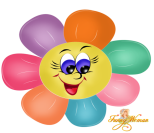 Дата проведения: 06 февраля 2015г.Звучат торжественно фанфары. Под музыку торжественным маршем дети входят в зал. 
Ведущий: Дорогие ребята, дорогие гости! Мы рады приветствовать вас! Собрались мы все здесь не случайно. В 2015 году исполняется 70  лет победе в Великой Отечественной войне. Все люди помнят и чтят героев, защищавших нашу Родину. Пока вы еще маленькие, но мы очень хотим, чтобы вы выросли смелыми, сильными людьми, достойными гражданами нашей страны, любящими свою Родину и способными в трудную минуту встать на ее защиту. И сегодня мы с вами потренируемся в этом. А жюри нам в этом помогут.Не судите слишком строго, будьте нам во всем подмогой!!
Ох и трудно же сейчас, вам оценивать всех нас!
Ждем от вас мы комплиментов, и решений – непременно!
Говорим вам: “В добрый час!” Поболейте и за нас!
С наслажденьем оцените, каждый будет – победитель!Председатель жюри:Жюри – Жюри –  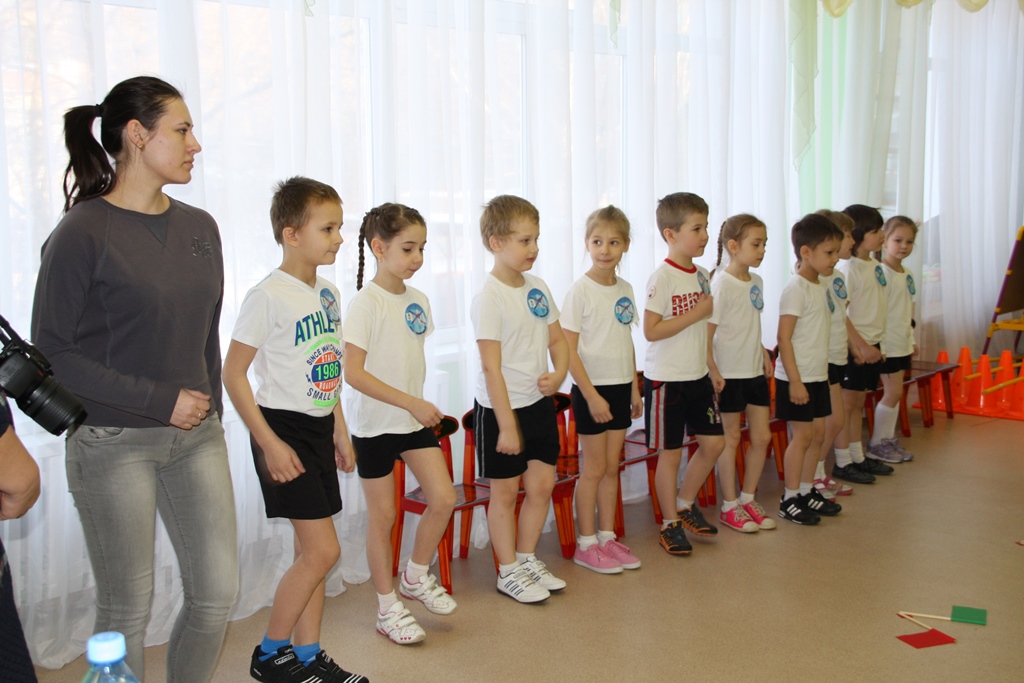 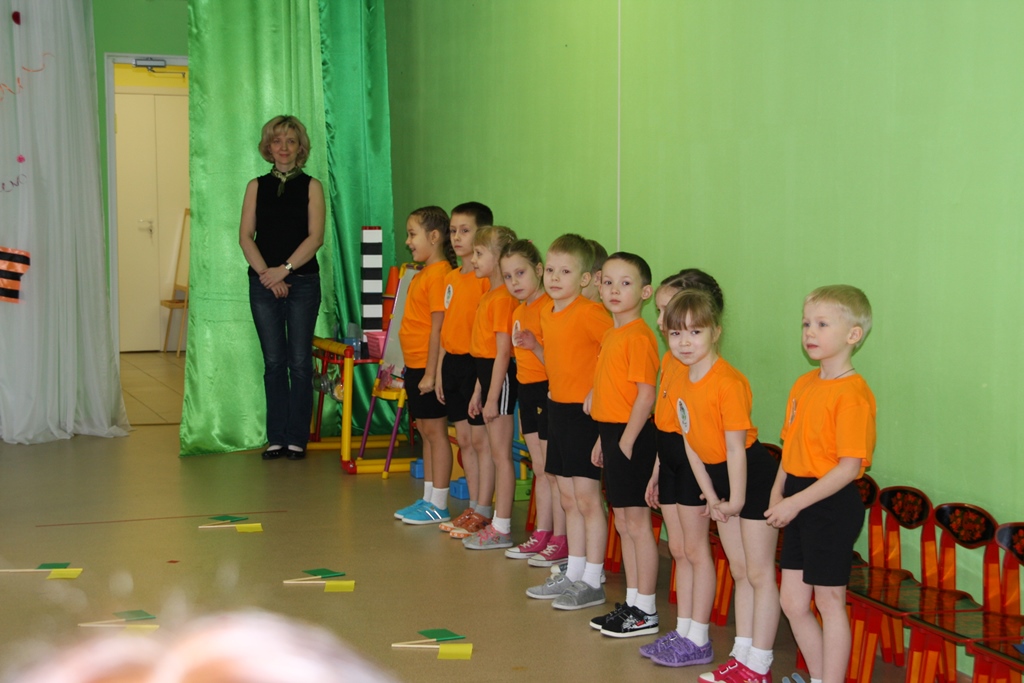 Ребята подготовили для нас замечательное стихотворение    А Усачёва   «Что такое День Победы».Что такое День Победы? Это утренний парад:Едут танки и ракеты, марширует строй солдат.Что такое День Победы? Это праздничный салют:Фейерверк взлетает в небо, рассыпаясь там и тут.Что такое день Победы? Это песни за столом,Это речи и беседы, это дедушкин альбом.Это фрукты и конфеты, это запахи весны…Что такое День Победы? – ЭТО ЗНАЧИТ – НЕТ ВОЙНЫ!Ведущий: Внимание! Внимание! Начинаются соревнования
Сильных, ловких и умелых будущих солдат.
Ведущий. Прошу капитанов представить свои команды.Первыми представить свою команду предлагаю капитану 262 детского сада:Вторыми представляют команду 501 детский сад.Ведущий: Солдатом чтобы стать нужно многое узнать.
Быть проворным и умелым. Очень ловким, сильным, смелым!
Ребята, а как Вы, думаете, с чего начинается утро солдата?
Дети. С утренней гимнастики. 
Ведущий. День солдатский по порядку начинается с зарядкиРазминка под музыку с флажками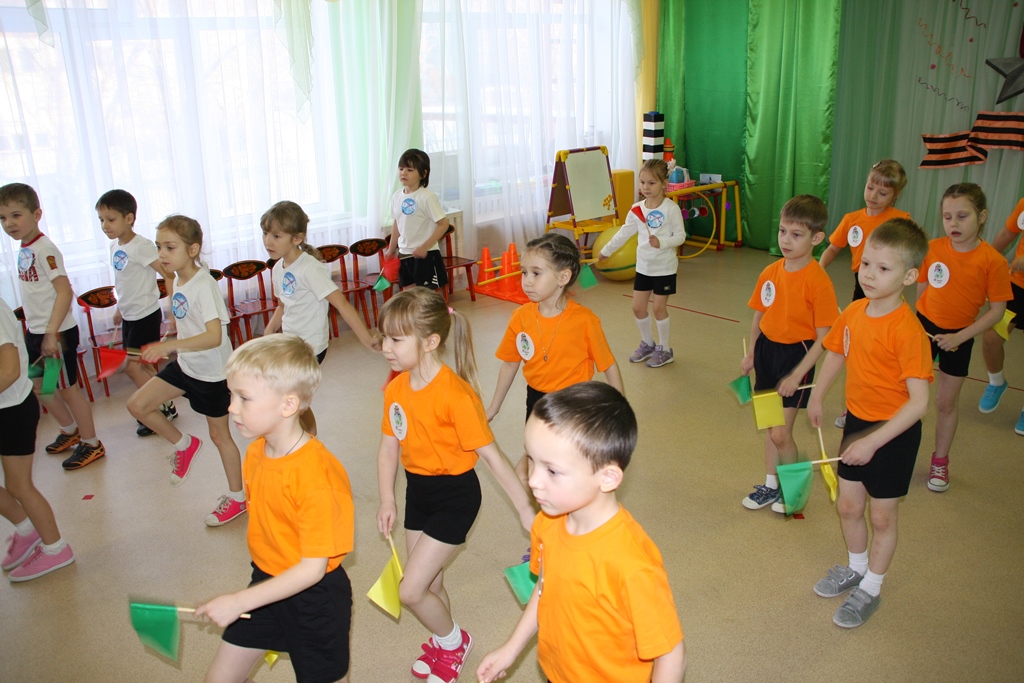 Ведущий. Ну что же, разминка успешно прошла! Команды готовы сражаться!
В бою побеждает наверняка, тот, кто умеет за друга держаться.Ведущий: Спешит по вызову отряд, готовый разыскать снаряд.И на пшеничном поле, и в транспорте и в школе.Боец отряда очень смел-три мины разрядить сумел.О ком речь в стихотворении?Первая эстафета называется «Минеры-саперы» (5 конусов, 5 колец).Ведущий: У паренька сбылась мечта - пришел служить он в роту. Теперь стреляет «тра-та-та!» Из пушки, миномета. Недавно служит паренек, но самый лучший он стрелок.Как называют в армии стрелков? (артиллерист)Вторая эстафета «Артиллеристы» (корабли, мячики)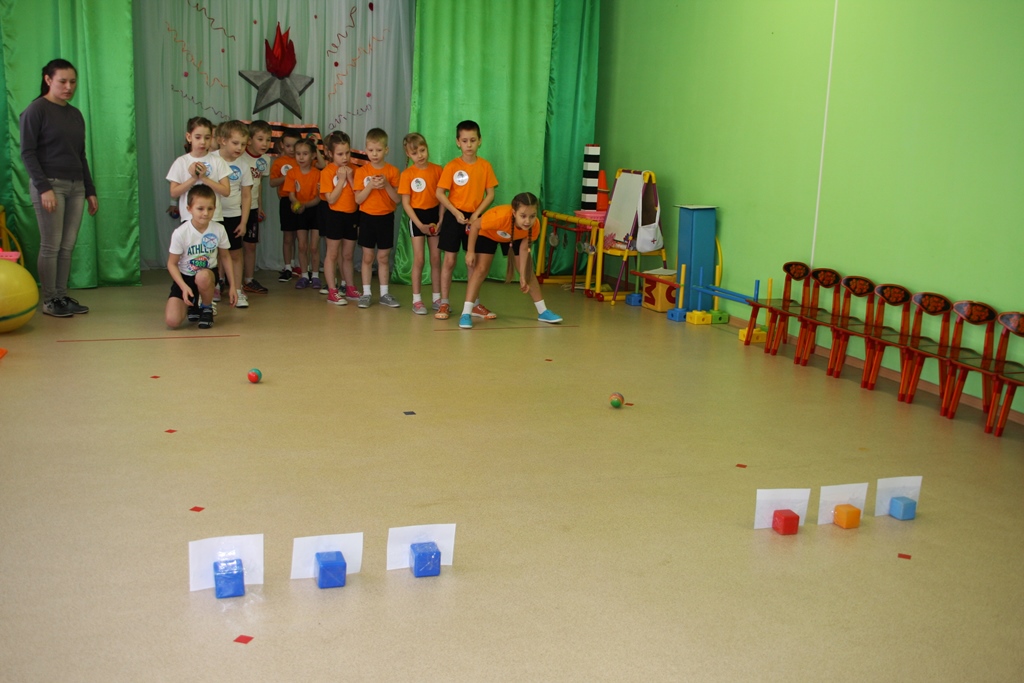 Ведущий: А сейчас предлагаю командам отдохнуть. Присаживайтесь  на стульчики. Наши гости приготовили для нас танец. «Танец ветерков». Поприветствуем.Ведущий: Отдохнули, набрались сил. Продолжаем.Ребята, а как вы думаете, кого называют бойцом невидимого фронта? (разведчик)
 Третья эстафета называется «Разведчики» (отражатели, шифровки)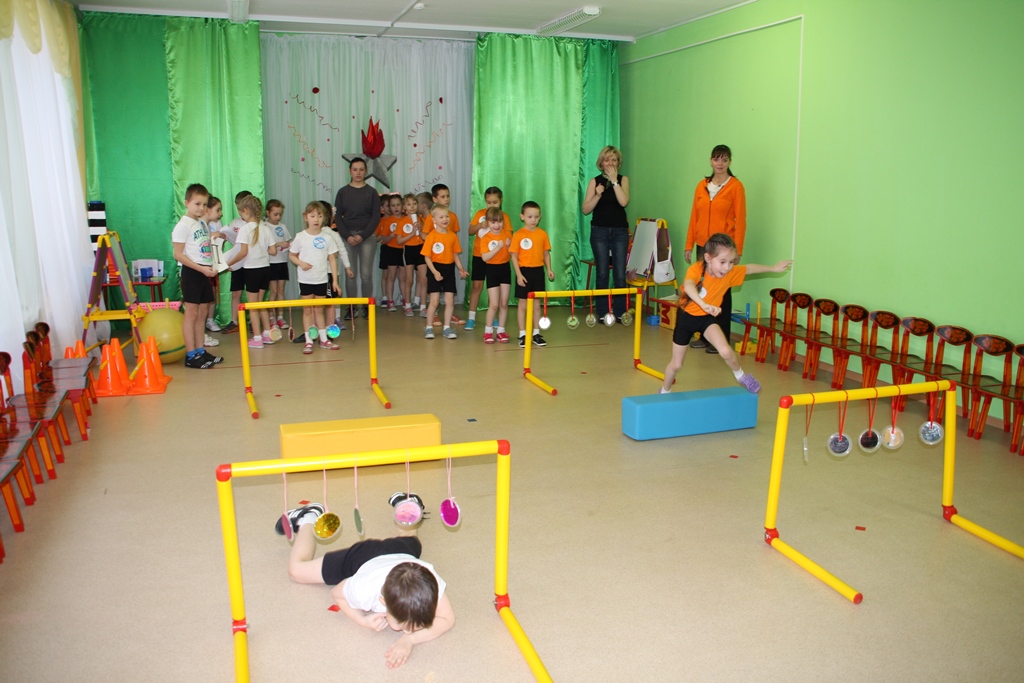 Ведущий: На войне не обойтись без самых отважных, смелых людей, спасающих жизни, помогающих раненым. Догадались, о ком я сейчас говорю?Четвертая эстафета называется «Медики»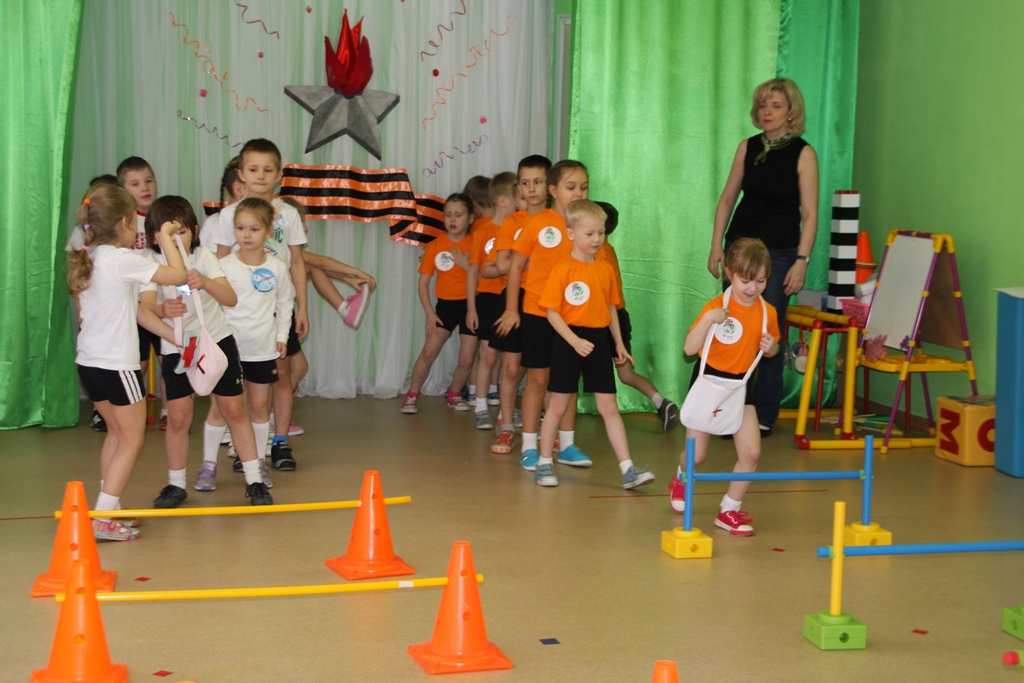 Ведущий: Молодцы команды. Борьба идет напряженная. Ребята, предлагаю немного отдохнуть и насладиться красотой, изяществом и зажигательностью танца. 501 детский сад представляет неподражаемую и зажигательную «Самбориту»Танец «Самборита»Ведущий: После такого танца настроение поднялось, сил прибавилось. А мы продолжаем.Ведущий: Он границу охраняет все умеет он и знает
Во всех делах солдат отличник и зовется ………………… (пограничник)
Пятая эстафета «Пограничный столб» (кубики)Грянул гром, веселый гром, засверкало все кругом!Рвутся в небо неустанно, разноцветные фонтаныБрызги света всюду льют. Это праздничный ……………….. (салют)Шестая эстафета «Салют» (фитбол, картинки)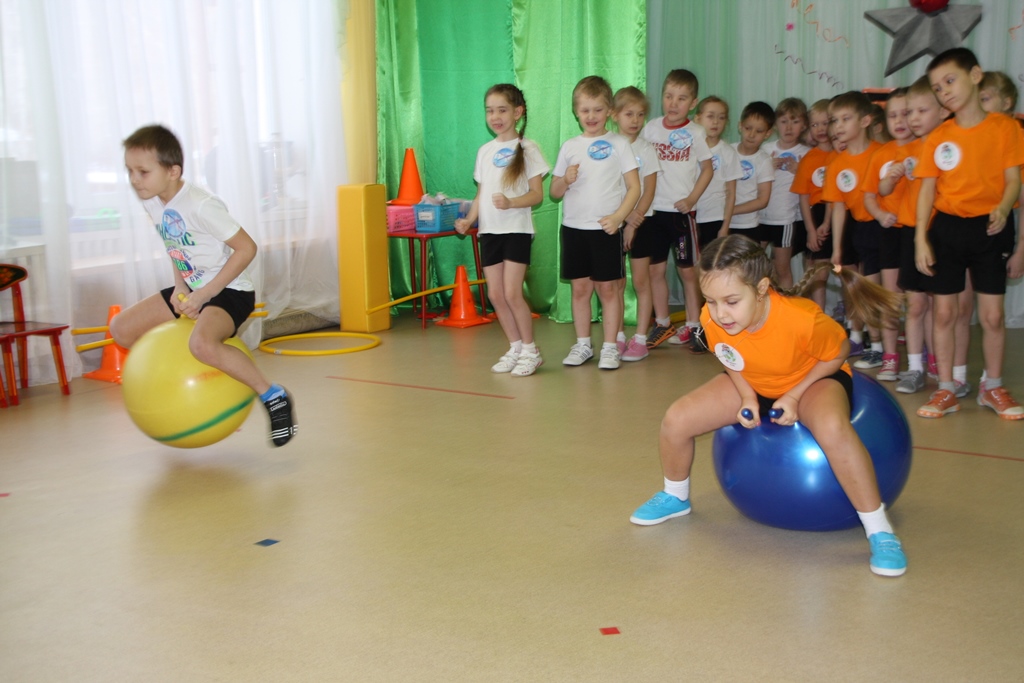 Ведущий: Молодцы! Справились команды на отлично! Жюри просим вас приступить к подведению итогов соревнования. А тем временем послушаем стихотворение с добрым и мирным  названием «Нужен мир»ДОПОЛНИТЕЛЬНЫЕ ЗАДАНИЯ:Вопросы командам задаются поочередно. За правильный ответ присуждается одно очко.
1. Пехота здесь, и танки тут, лететь до цели 7 минут,
Понятен боевой приказ, противник не уйдет от нас ( Летчик).

2. Алло, Юпитер? Я –Алмаз, почти совсем не слышу вас
Мы с боем заняли село, а как у вас? Алло, алло? (связист).

3. Военнослужащий в боевой машине с пушкой (танкист).
5. Легко его определить и от солдата отличить,.
В атаку не пойдет он в поле, ведь у него одно лишь море (Моряк).Ведущий: Уважаемые члены жюри просим вас огласить результаты соревнования.     Слово предоставляется жюри.НАГРАЖДЕНИЕ.